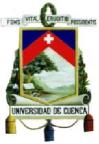 UNIVERSIDAD DE CUENCACONVOCATORIA A CONCURSO DE MERITOSFACULTAD DE CIENCIAS ECONOMICAS Y ADMINISTRATIVASLa Señora Rectora de la Universidad de Cuenca, a través de la Dirección de Talento Humano, convoca al proceso de selección de Docentes No titulares para la Facultad de Ciencias Económicas y Administrativas de la Universidad de Cuenca, conforme el siguiente detalle:NOTA: Las remuneraciones dependerán del grado académico.Las inscripciones se recibirán en la Secretaría de la Facultad de Ciencias Económicas y Administrativas, en el horario de 08h00 a 16h00, hasta el 22 de febrero de 2022, y deberán presentar la siguiente documentación, de conformidad al artículo 4 del documento “Procedimiento para Selección de Personal Académico y Personal de Apoyo:a) Solicitud firmada por el peticionario o por una persona que presente autorización por escrito conreconocimiento de firma notarial, dirigida al Rectorado de la Universidad, indicando el área oasignatura del proceso de selección, enumerando los documentos que acompaña y señalando domicilioy dirección de correo electrónico para las notificaciones;b) Constancia del registro de los títulos del Órgano Rector de la Política Pública de Educación Superior;c) Copia de la cédula de identidad o pasaporte;d) Certificado de cumplimiento del año de servicio rural, para el área de la salud (carreras de Medicina,Enfermería y Odontología).Documentos para Calificación de Méritos: La puntuación y calificación de méritos se realizará de conformidad a lo dispuesto en los artículos 6 y pertinentes del Procedimiento para la selección del personal académico y personal de apoyo académico no titular ocasional de la Universidad de Cuenca, para lo cual el aspirante deberá presentar original o copia certificada de los documentos.Nota:El/la triunfador/a del concurso se sujetará a la dedicación, horario e inicio de actividades de acuerdo a las necesidades académicas planificadas por la Facultad.Las bases del concurso estarán disponibles en la página web de la Universidad de Cuenca.Mayor información se proporcionará en la Secretaría Jurídica de la Facultad de Ciencias Económicas y Administrativas.Link para la revisión de normativa aplicarse: https://drive.google.com/drive/u/0/folders/13BBAxuSnlOQ0VaJf3grFBNDd0JUVFaIDCuenca, 15 de febrero de 2022.Ing. Mayra Barreto Barros DIRECTORA DE TALENTO HUMANO(S)NoCARRRERA O PROGRAMA DE INVESTIGACIÓNCATEGORÍADEDICACIÓN TC-40 H MT-20 H TP-≤ 20 HREQUISITOS ACADÉMICOS TÍTULOS: TERCER NIVEL y
CUARTO NIVEL: (MAESTRÍA o PHD AFÍN AL ÁREA DE LACÁTEDRA)DISTRIBUTIVO Y ACTIVIDADES ASIGNADAS POR EL H. CONSEJO DIRECTIVOR.M.UPARTIDA1Carrera de Administración de Empresas DUAL Profesor No Titular - Ocasional a Tiempo ParcialTP-15 horasTERCER NIVEL: Ingeniero Comercial, Ingeniería/Licenciatura en Marketing/Mercadotecnia, Ingeniería o Licenciatura en Administración, Economista, afines a las materias del concurso.CUARTO NIVEL: Maestría o PhD afín a las materias del concursoMARKETING ESTRATÉGICO - 4 horasMARKETING ESTRATÉGICO–PRÁCTICA PREPROFESIONAL - 6 horasPreparación de clases – 4 horasCentro Docente – 1 horaMaestría. RMU $ 750,00PHD RMU $1.181,18 (cuando se cumpla lo prescrito en el reglamento vigente)Fondos del
Plantel para
pagos de
remuneraciones2Carrera de Administración de Empresas DUALProfesor No Titular - Ocasional a Tiempo ParcialTP-19 horasTERCER NIVEL: Ingeniero Comercial, Ingeniero Industrial, Ingeniería o Licenciatura en Administración, afines a las materias del concurso.CUARTO NIVEL: Maestría o PhD afín a las materias del concursoADMINISTRACION DE LA PRODUCCION Y LOGISTICA - 8 horasADMINISTRACION DE LA PRODUCCION Y LOGISTICA - PRACTICA PREPROFESIONAL II - 6 horasPreparación de clases – 4 horasCentro Docente – 1 horaMaestría. RMU $ 950,00PHD RMU $ 1.496,16(cuando se cumpla lo prescrito en el reglamento vigente)Fondos del
Plantel para
pagos de
remuneraciones3Carrera de Administración de Empresas y Contabilidad y AuditoríaProfesor No Titular - Ocasional a Tiempo ParcialTP-17 horasTERCER NIVEL: Ingeniero Comercial, Contador, Auditor, Ingeniería o Licenciatura en Administración, Economista; afines a las materias del concurso.CUARTO NIVEL: Maestría o PhD afín a las materias del concursoMATEMATICAS ACTUARIALES - 8 horasMATEMATICA FINANCIERA – 4 horasPreparación de clases – 4 horasCentro Docente – 1 horaMaestría. RMU $ 850,00PHD RMU $ 1.338,67(cuando se cumpla lo prescrito en el reglamento vigente)Fondos del
Plantel para
pagos de
remuneraciones4Carrera de Contabilidad y Auditoría y Mercadotecnia Profesor No Titular - Ocasional a Tiempo ParcialTP-18 horasTERCER NIVEL: Economista, Ingeniería o Licenciatura en Administración, Ingenierías en Finanzas, afines a las materias del concurso.CUARTO NIVEL: Maestría o PhD afín a las materias del concursoMICROECONOMIA – 5 horasMACROECONOMIA – 8 horasPreparación de clases – 4 horasCentro Docente – 1 horaMaestría. RMU $ 900,00PHD RMU $ 1.417,41(cuando se cumpla lo prescrito en el reglamento vigente)Fondos del
Plantel para
pagos de
remuneraciones5Carrera de Contabilidad y AuditoríaProfesor No Titular - Ocasional a Tiempo ParcialTP-18 horasTERCER NIVEL: Contador, Auditor, Ingenieros/Licenciados en Contabilidad y Auditoría, Ingenieros Financieros; afines a las materias del concurso.CUARTO NIVEL: Maestría o PhD afín a las materias del concursoPRÁCTICA DE CONTABILIDAD GUBERNAMENTAL – 5 horasMARCO LEGAL DE LA AUDITORÍA FINANCIERA – 4 horasAUDITORÍA DE GESTIÓN I – 4 horasPreparación de clases – 4 horasCentro Docente – 1 horaMaestría. RMU $ 900,00PHD RMU $ 1.417,41(cuando se cumpla lo prescrito en el reglamento vigente)Fondos del
Plantel para
pagos de
remuneraciones6Carrera de Economía y MercadotecniaProfesor No Titular - Ocasional a Medio TiempoMT-20 horasTERCER NIVEL: Economista, Ingeniería/Licenciatura en Marketing/Mercadotecnia, afines a las materias del concurso.CUARTO NIVEL: Maestría o PhD afín a las materias del concursoESTADÍSTICA I – 5 horasESTADÍSTICA III – 4 horas MODELOS DE SIMULACIÓN EN MARKETING – 6 horasPreparación de clases – 4 horasCentro Docente – 1 horaMaestría. RMU $ 1000,00PHD RMU $ 1.574,90(cuando se cumpla lo prescrito en el reglamento vigente)Fondos del
Plantel para
pagos de
remuneraciones7Carrera de Administración de Empresas DUALProfesor No Titular - Ocasional a Tiempo ParcialTP-19 horasTERCER NIVEL: Ingeniero Comercial, Ingeniería/Licenciatura en Marketing/Mercadotecnia, Ingeniería o Licenciatura en Administración, Economista, Ingeniería Financiera, afines a las materias del concurso.CUARTO NIVEL: Maestría o PhD afín a las materias del concursoPROFUNDIZACION 1 (MARKETING) – 4 horasPROFUNDIZACION 1 - PRACTICA PREPROFESIONAL 5 (MARKETING) – 3 horasPROFUNDIZACION II (MARKETING) – 4 horasPROFUNDIZACION 2 - PRACTICA PREPROFESIONAL 6 (MARKETING) – 3 horasPreparación de clases – 4 horasCentro Docente – 1 horaMaestría. RMU $ 950,00PHD RMU $ 1.496,16(cuando se cumpla lo prescrito en el reglamento vigente)Fondos del
Plantel para
pagos de
remuneraciones